Overcoming Bias in Special Education AssessmentCAUSESNarrow and Erroneous Staff Perceptions regarding Students from Diverse and Different BackgroundsStaff Biases regarding Students who are Racially, Ethnically, Culturally, Economically Disadvantaged, and Behaviorally Variant and Attribution ErrorsNegative Staff Beliefs and Assumptions Limiting Student Growth and Learning CapacityGeneral Education Staff Challenges in Reaching and Teaching Students from Challenging and Diverse Backgrounds leading to Untenable ReferralsOne Dimensional Evaluation ProcessLack of Thorough Evaluation ProcessCONSEQUENCESDisproportionalityOverrepresentationPoor Student OutcomesDenied opportunities & rigor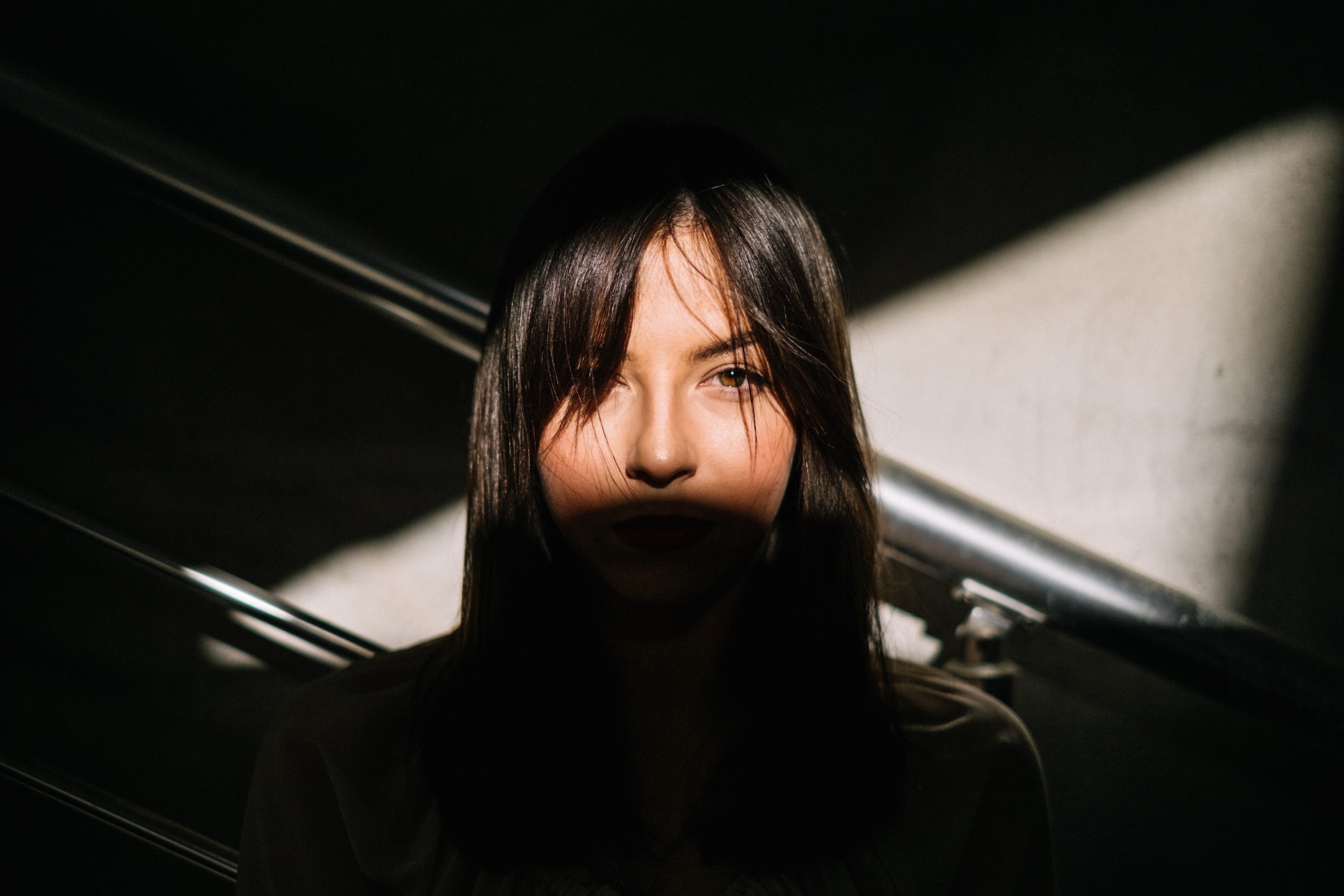 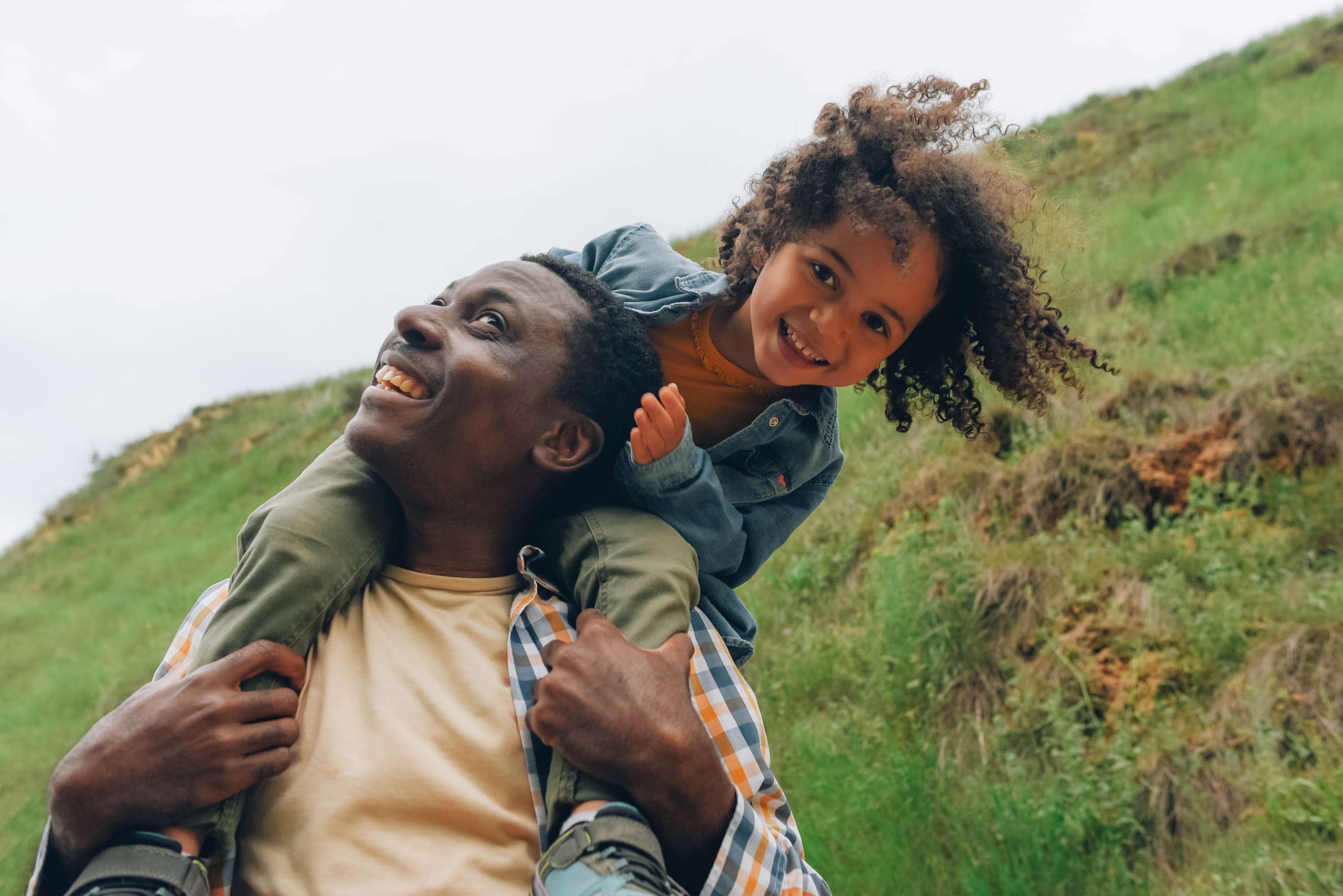 Multidisciplinary Team EvaluationAdvocate: assists parents/guardians in ensuring student’s needs are metBehavior Specialist: assesses etiology of behaviors, Functional Behavioral AnalysisSchool Nurse: reviews medical records, hearing/vision tests, consult/refer to outside doctorsSpeech-Language Pathologist: screens for developmental speech/language challengesPhysical and Occupational Therapists: assess gross/fine motor functioning assessments, self-help, living skillsAudiologist: assesses hearing, recommend assistive technologyOfficers of the Court: if the student is or was involved with juvenile justice system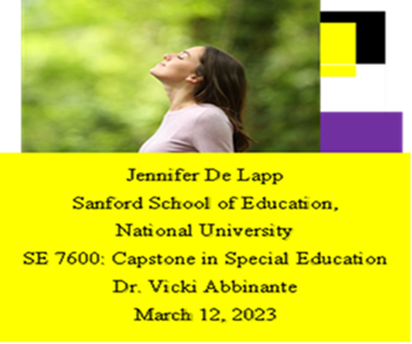 Multidisciplinary Team EvaluationAdvocate: assists parents/guardians in ensuring student’s needs are metBehavior Specialist: assesses etiology of behaviors, Functional Behavioral AnalysisSchool Nurse: reviews medical records, hearing/vision tests, consult/refer to outside doctorsSpeech-Language Pathologist: screens for developmental speech/language challengesPhysical and Occupational Therapists: assess gross/fine motor functioning assessments, self-help, living skillsAudiologist: assesses hearing, recommend assistive technologyOfficers of the Court: if the student is or was involved with juvenile justice systemOvercoming Bias in Special Education AssessmentCAUSESNarrow and Erroneous Staff Perceptions regarding Students from Diverse and Different BackgroundsStaff Biases regarding Students who are Racially, Ethnically, Culturally, Economically Disadvantaged, and Behaviorally Variant and Attribution ErrorsNegative Staff Beliefs and Assumptions Limiting Student Growth and Learning CapacityGeneral Education Staff Challenges in Reaching and Teaching Students from Challenging and Diverse Backgrounds leading to Untenable ReferralsOne Dimensional Evaluation ProcessLack of Thorough Evaluation ProcessCONSEQUENCESDisproportionalityOverrepresentationPoor Student OutcomesDenied opportunities & rigorMultidisciplinary Team EvaluationThe STUDENT is the NUCLEUSTheir Perspective, Input, and ContextParents or guardian: important allies who provide student’s history/background/needsClassroom teachers: create optimal learning environmentsSpecial education teacher: interviews parents/teachers, educational/perceptual tests, observes across contexts, recommends intervention/instructional strategies; administers diagnostic norm-referenced, criterion-referenced testsSchool psychologist: administers aptitude tests, intelligence tests, personality inventories, observations across contextsAdministrator: ensures the evaluation process is meeting procedural and substantive standards of the lawSchool Social Worker: gathers/provides data on family systems through interviews, observations, conferencesMultidisciplinary Team EvaluationThe STUDENT is the NUCLEUSTheir Perspective, Input, and ContextParents or guardian: important allies who provide student’s history/background/needsClassroom teachers: create optimal learning environmentsSpecial education teacher: interviews parents/teachers, educational/perceptual tests, observes across contexts, recommends intervention/instructional strategies; administers diagnostic norm-referenced, criterion-referenced testsSchool psychologist: administers aptitude tests, intelligence tests, personality inventories, observations across contextsAdministrator: ensures the evaluation process is meeting procedural and substantive standards of the lawSchool Social Worker: gathers/provides data on family systems through interviews, observations, conferencesMultidisciplinary Team EvaluationThe STUDENT is the NUCLEUSTheir Perspective, Input, and ContextParents or guardian: important allies who provide student’s history/background/needsClassroom teachers: create optimal learning environmentsSpecial education teacher: interviews parents/teachers, educational/perceptual tests, observes across contexts, recommends intervention/instructional strategies; administers diagnostic norm-referenced, criterion-referenced testsSchool psychologist: administers aptitude tests, intelligence tests, personality inventories, observations across contextsAdministrator: ensures the evaluation process is meeting procedural and substantive standards of the lawSchool Social Worker: gathers/provides data on family systems through interviews, observations, conferencesMultidisciplinary Team EvaluationThe STUDENT is the NUCLEUSTheir Perspective, Input, and ContextParents or guardian: important allies who provide student’s history/background/needsClassroom teachers: create optimal learning environmentsSpecial education teacher: interviews parents/teachers, educational/perceptual tests, observes across contexts, recommends intervention/instructional strategies; administers diagnostic norm-referenced, criterion-referenced testsSchool psychologist: administers aptitude tests, intelligence tests, personality inventories, observations across contextsAdministrator: ensures the evaluation process is meeting procedural and substantive standards of the lawSchool Social Worker: gathers/provides data on family systems through interviews, observations, conferencesMultidisciplinary Team EvaluationThe STUDENT is the NUCLEUSTheir Perspective, Input, and ContextParents or guardian: important allies who provide student’s history/background/needsClassroom teachers: create optimal learning environmentsSpecial education teacher: interviews parents/teachers, educational/perceptual tests, observes across contexts, recommends intervention/instructional strategies; administers diagnostic norm-referenced, criterion-referenced testsSchool psychologist: administers aptitude tests, intelligence tests, personality inventories, observations across contextsAdministrator: ensures the evaluation process is meeting procedural and substantive standards of the lawSchool Social Worker: gathers/provides data on family systems through interviews, observations, conferencesMultidisciplinary Team EvaluationThe STUDENT is the NUCLEUSTheir Perspective, Input, and ContextParents or guardian: important allies who provide student’s history/background/needsClassroom teachers: create optimal learning environmentsSpecial education teacher: interviews parents/teachers, educational/perceptual tests, observes across contexts, recommends intervention/instructional strategies; administers diagnostic norm-referenced, criterion-referenced testsSchool psychologist: administers aptitude tests, intelligence tests, personality inventories, observations across contextsAdministrator: ensures the evaluation process is meeting procedural and substantive standards of the lawSchool Social Worker: gathers/provides data on family systems through interviews, observations, conferencesMultidisciplinary Team EvaluationAdvocate: assists parents/guardians in ensuring student’s needs are metBehavior Specialist: assesses etiology of behaviors, Functional Behavioral AnalysisSchool Nurse: reviews medical records, hearing/vision tests, consult/refer to outside doctorsSpeech-Language Pathologist: screens for developmental speech/language challengesPhysical and Occupational Therapists: assess gross/fine motor functioning assessments, self-help, living skillsAudiologist: assesses hearing, recommend assistive technologyOfficers of the Court: if the student is or was involved with juvenile justice systemMultidisciplinary Team EvaluationAdvocate: assists parents/guardians in ensuring student’s needs are metBehavior Specialist: assesses etiology of behaviors, Functional Behavioral AnalysisSchool Nurse: reviews medical records, hearing/vision tests, consult/refer to outside doctorsSpeech-Language Pathologist: screens for developmental speech/language challengesPhysical and Occupational Therapists: assess gross/fine motor functioning assessments, self-help, living skillsAudiologist: assesses hearing, recommend assistive technologyOfficers of the Court: if the student is or was involved with juvenile justice systemThorough Evaluation ProcessesRecords“Cum” files; academic achievement; test scores, standardized tests, attendance, teacher reports, discipline referrals; SST referrals, medical history, progress reports, program changes, CPS referralsStudent & Parent collaborationNaturalistic ObservationsMTSSThorough Evaluation ProcessesRecords“Cum” files; academic achievement; test scores, standardized tests, attendance, teacher reports, discipline referrals; SST referrals, medical history, progress reports, program changes, CPS referralsStudent & Parent collaborationNaturalistic ObservationsMTSSStaff Education & TrainingLearn effective, evidence-based methods for curriculum building, instruction, & interventionLearn special education lawBe aware of ambiguous socially constructed categories of disabilityLearn facts regarding disproportionate identification and overrepresentationUnderstand impacts of context factors: poverty, historical & present sociopolitical oppression and discrimination, multilayered and transgenerational trauma, home living conditions, community and neighborhood contextsUnderstand the impact of marginalizing those who do not fit the dominant cultural “norm, ” ableism, labeling, stigmatizing, & limiting potentialUnderstand impact of trauma on neurobiological development, functioning, behavior, and learningLearn Restorative Justice, Social Justice & Equity, and Culturally Responsive Approaches 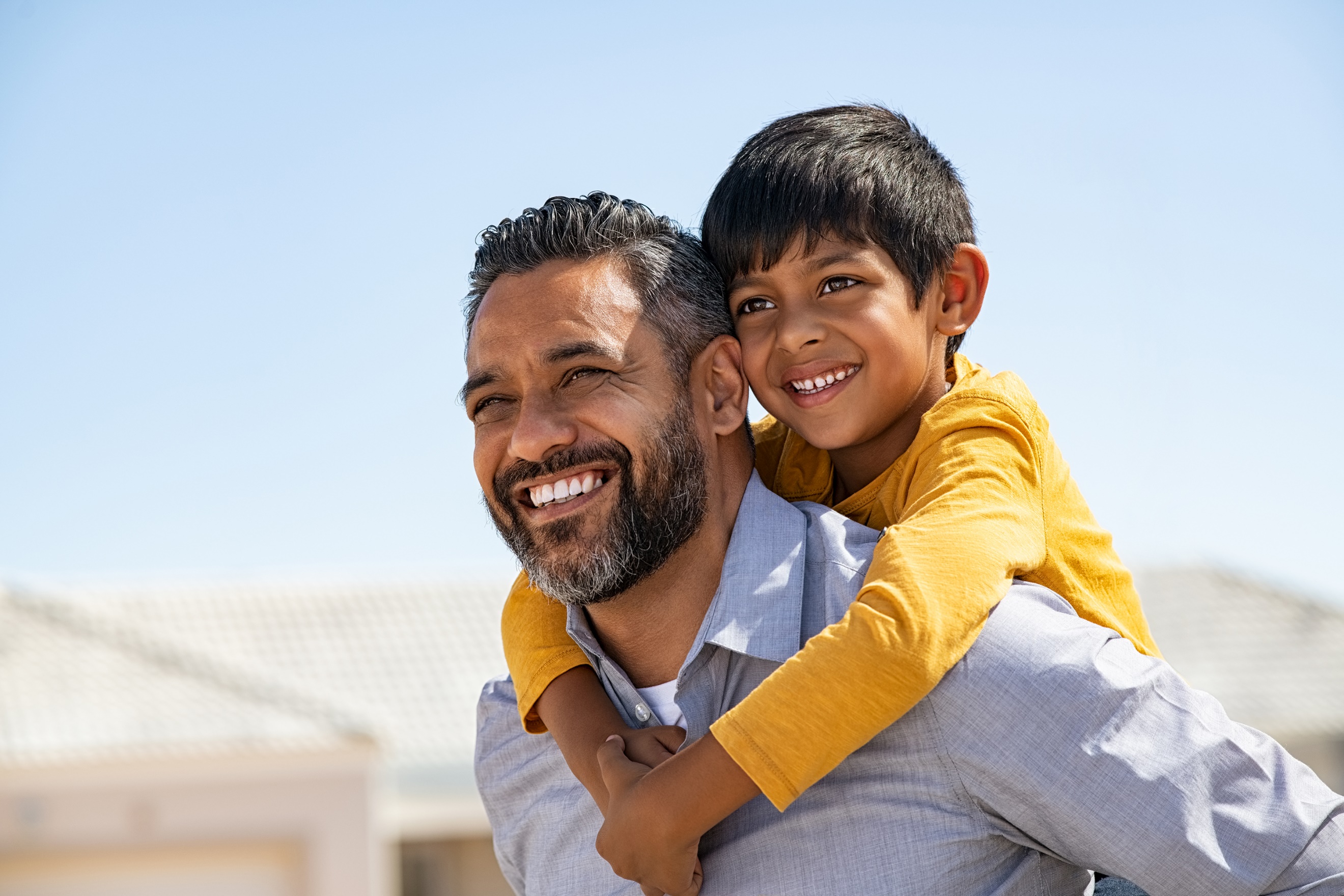 Staff Education & TrainingLearn effective, evidence-based methods for curriculum building, instruction, & interventionLearn special education lawBe aware of ambiguous socially constructed categories of disabilityLearn facts regarding disproportionate identification and overrepresentationUnderstand impacts of context factors: poverty, historical & present sociopolitical oppression and discrimination, multilayered and transgenerational trauma, home living conditions, community and neighborhood contextsUnderstand the impact of marginalizing those who do not fit the dominant cultural “norm, ” ableism, labeling, stigmatizing, & limiting potentialUnderstand impact of trauma on neurobiological development, functioning, behavior, and learningLearn Restorative Justice, Social Justice & Equity, and Culturally Responsive Approaches Staff Coaching & SupportIntrospection, self-reflection, and self-evaluation to identify biases, negative beliefs, erroneous assumptions and alter themRecognize personal triggers and choose responses over reactionsGather data and evaluate the efficacy of instruction and interventions and modify if necessaryStaff Coaching & SupportIntrospection, self-reflection, and self-evaluation to identify biases, negative beliefs, erroneous assumptions and alter themRecognize personal triggers and choose responses over reactionsGather data and evaluate the efficacy of instruction and interventions and modify if necessary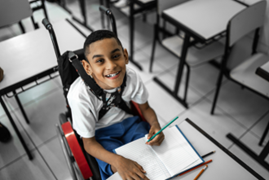 Medical, hearing, & vision examsClassroom management, instructional, behavioral, & ecological assessmentsNorm & Criterion-Ref. testsCurriculum-Based AssessmentsAuthentic assessmentTask/work sample analysisLearning styles assessmentIntelligence-aptitude testsLanguage-Perceptual abilitiesSocial-Emotional skillsPortfolio assessmentProgress monitoringRating scales/checklistsMedical, hearing, & vision examsClassroom management, instructional, behavioral, & ecological assessmentsNorm & Criterion-Ref. testsCurriculum-Based AssessmentsAuthentic assessmentTask/work sample analysisLearning styles assessmentIntelligence-aptitude testsLanguage-Perceptual abilitiesSocial-Emotional skillsPortfolio assessmentProgress monitoringRating scales/checklistsStaff Education & TrainingLearn effective, evidence-based methods for curriculum building, instruction, & interventionLearn special education lawBe aware of ambiguous socially constructed categories of disabilityLearn facts regarding disproportionate identification and overrepresentationUnderstand impacts of context factors: poverty, historical & present sociopolitical oppression and discrimination, multilayered and transgenerational trauma, home living conditions, community and neighborhood contextsUnderstand the impact of marginalizing those who do not fit the dominant cultural “norm, ” ableism, labeling, stigmatizing, & limiting potentialUnderstand impact of trauma on neurobiological development, functioning, behavior, and learningLearn Restorative Justice, Social Justice & Equity, and Culturally Responsive Approaches Staff Education & TrainingLearn effective, evidence-based methods for curriculum building, instruction, & interventionLearn special education lawBe aware of ambiguous socially constructed categories of disabilityLearn facts regarding disproportionate identification and overrepresentationUnderstand impacts of context factors: poverty, historical & present sociopolitical oppression and discrimination, multilayered and transgenerational trauma, home living conditions, community and neighborhood contextsUnderstand the impact of marginalizing those who do not fit the dominant cultural “norm, ” ableism, labeling, stigmatizing, & limiting potentialUnderstand impact of trauma on neurobiological development, functioning, behavior, and learningLearn Restorative Justice, Social Justice & Equity, and Culturally Responsive Approaches Reducing Bias in Assessment Improves Student OutcomesReduces disproportionality and overrepresentationImproves student:academic achievementsocial-emotional skills-life functioningself-esteemschool engagementacademic attitudeswellbeingpersistenceability to navigate discriminationReferencesBryant, D. P., Bryant, B. R., & Smith, D. D. (2020). Teaching students with special needs in inclusive classrooms (2nd ed.). SAGE.De Lapp, J. (2023, March 5). Equity-centered trauma-sensitive interventions to prevent disproportionate identification and overrepresentation of marginalized populations in special education. Sanford School of Education, National University.National Center for Learning Disabilities. (2020). Significant disproportionality in special education: Current trends and actions for impact. https://www.ncld.org/Pierangelo, R., & Giuliani, G. (2008). Understanding assessment in the special education process. Corwin.Reducing Bias in Assessment Improves Student OutcomesReduces disproportionality and overrepresentationImproves student:academic achievementsocial-emotional skills-life functioningself-esteemschool engagementacademic attitudeswellbeingpersistenceability to navigate discriminationReferencesBryant, D. P., Bryant, B. R., & Smith, D. D. (2020). Teaching students with special needs in inclusive classrooms (2nd ed.). SAGE.De Lapp, J. (2023, March 5). Equity-centered trauma-sensitive interventions to prevent disproportionate identification and overrepresentation of marginalized populations in special education. Sanford School of Education, National University.National Center for Learning Disabilities. (2020). Significant disproportionality in special education: Current trends and actions for impact. https://www.ncld.org/Pierangelo, R., & Giuliani, G. (2008). Understanding assessment in the special education process. Corwin.